Изготовление методического пособия«Осенний листопад»                      Выполнили: дети подготовительной группыРуководители: В.В. Ерошкина                     Л.Н.АминеваЦель: создание гербарияЗадачи:развитие усидчивости и внимательности;развитие мелкой  моторикивспомнить названия деревьев        Гебарий – это коллекция специально собранных и засушенных растений или листьев.Сбор гербарияделится на 3 этапа                                    ↓       ↓     ↓                         Сбор                               Засушка          Оформление             листьев                         листьев                  гербарияДети в березовой роще собирают листочки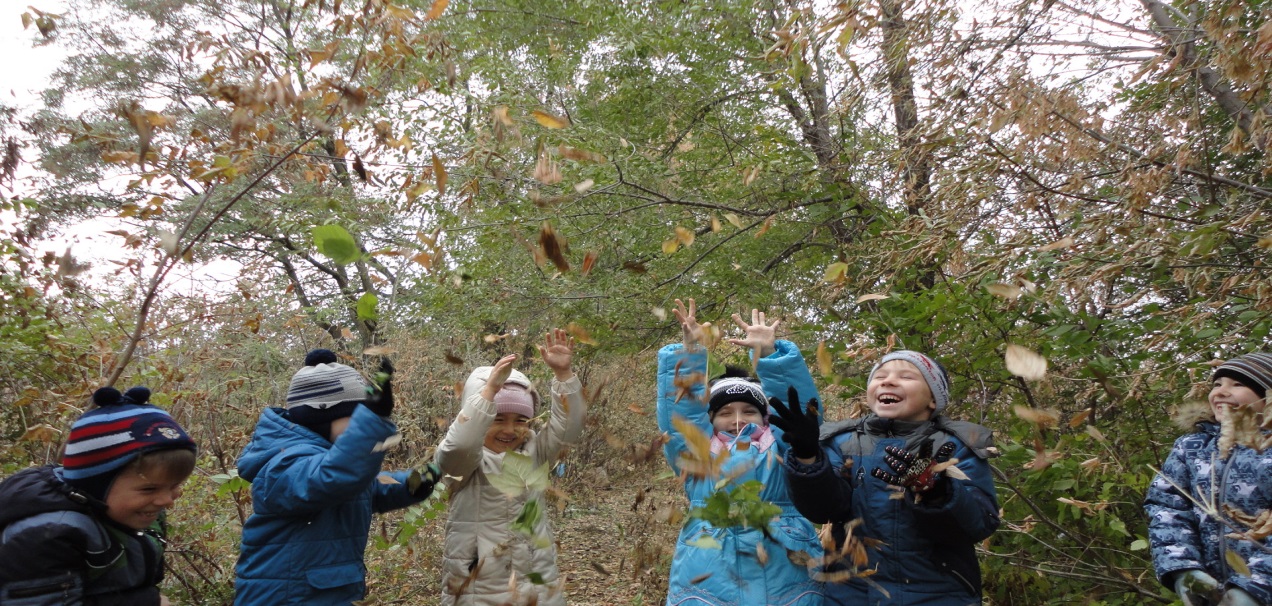                              После прогулки листья засушили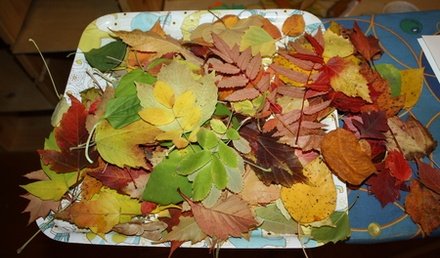 Дети делают оформляют гербарий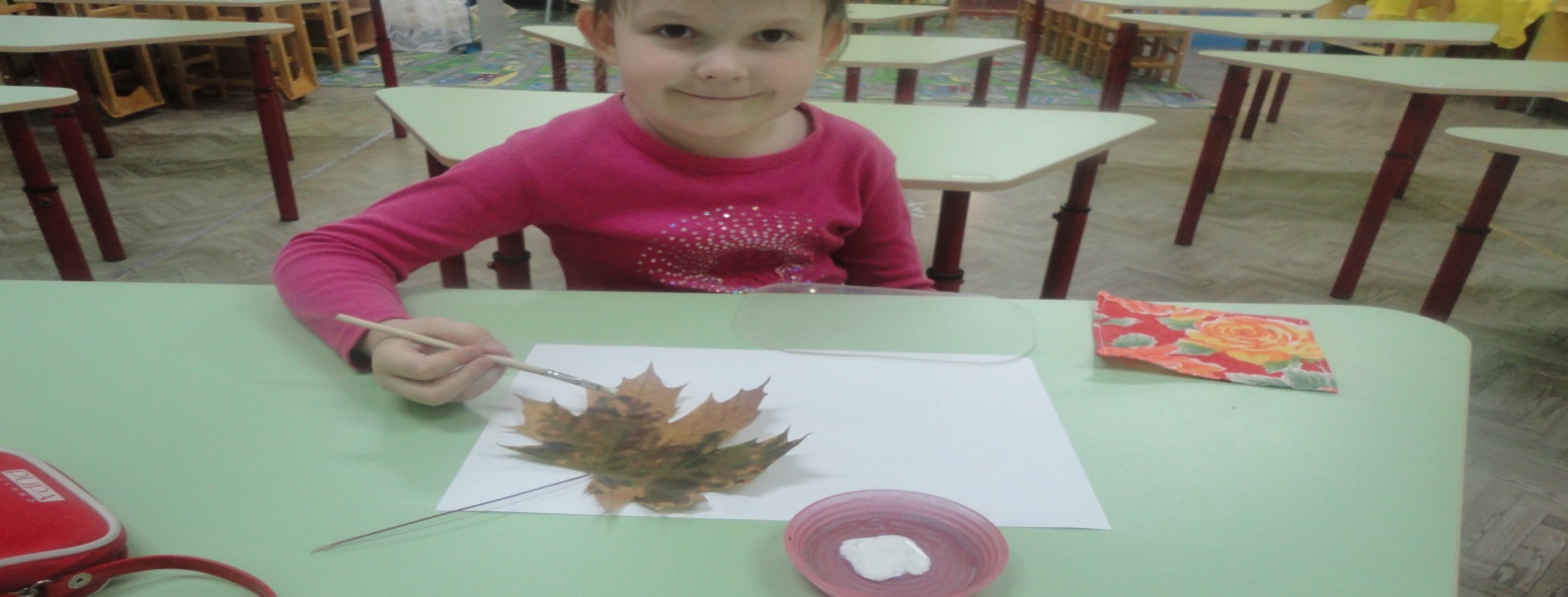 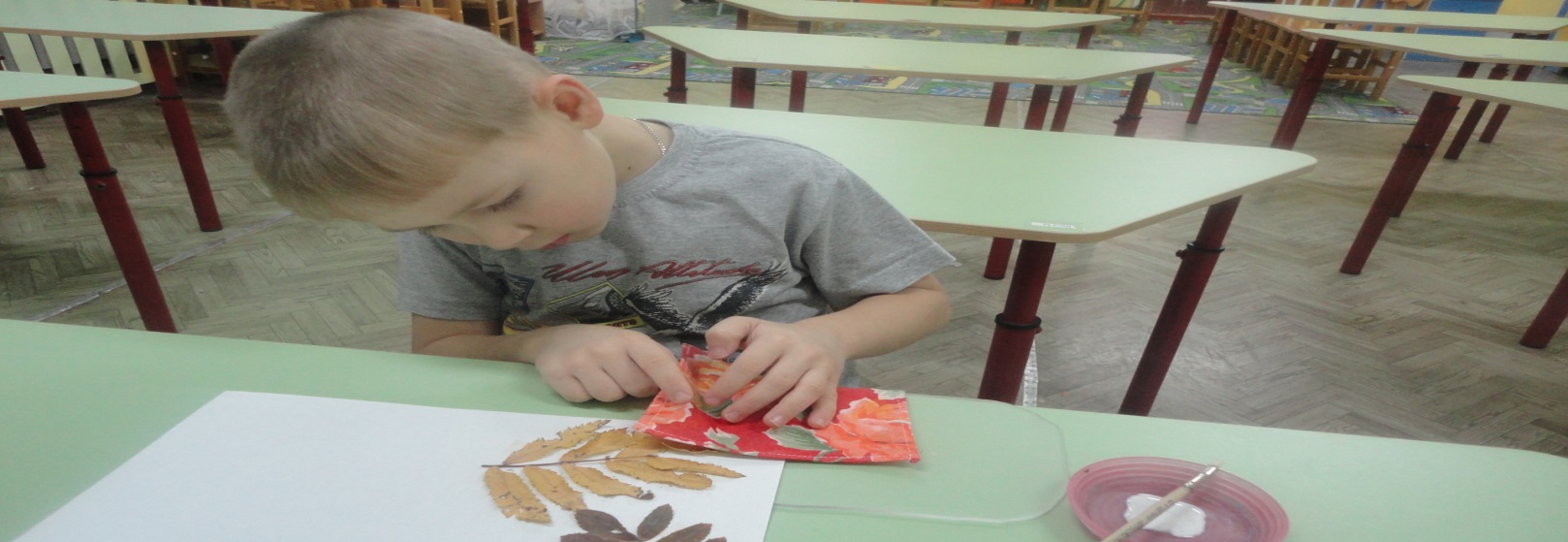 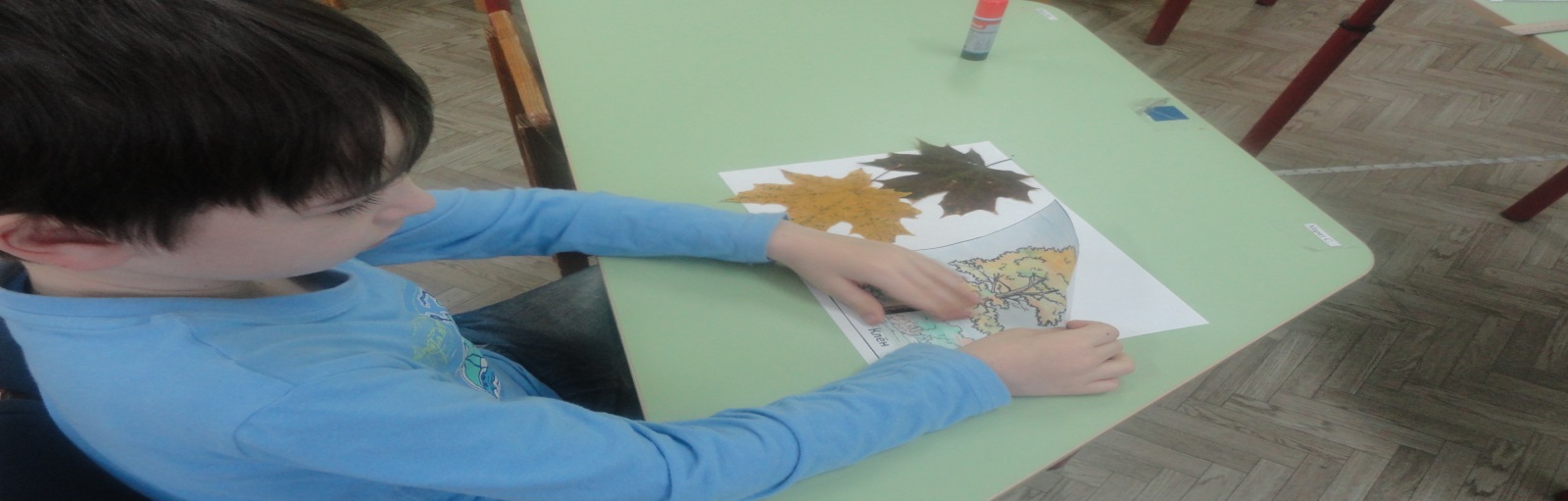 Наше пособие готово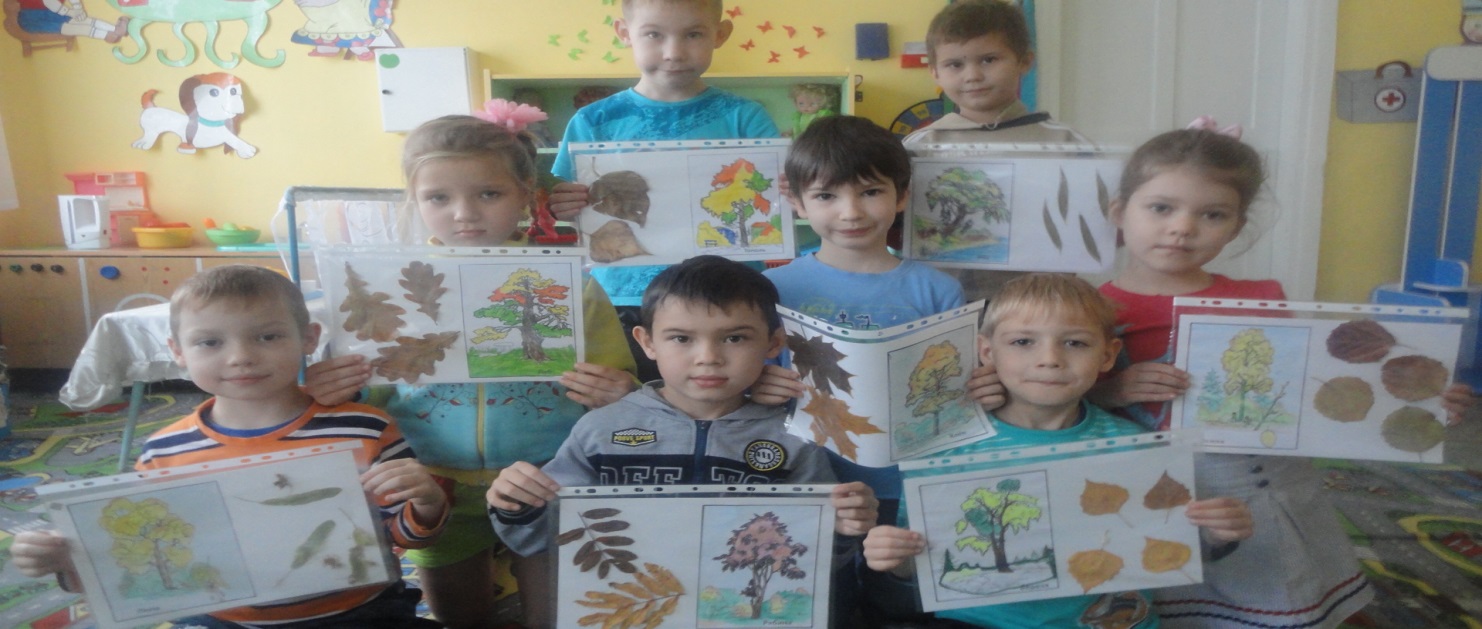 